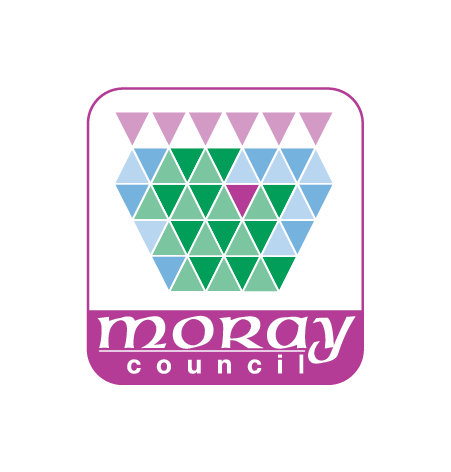 Event Safety Management Plan IntroductionThis template has been produced to aid event organisers in planning safe events. By using this document as a guide organisers can ensure that they have made a good start in ensuring that their event including all activities and risks have been considered. In each section, guidance notes are included to indicate examples of issues to be considered. Ultimate responsibility resides with the event organiser and their ultimate goal must be to plan and deliver a safe and enjoyable event.In the event of an incident at the event, the event oversight group, and the emergency services will be relying on the plan to know your event as well as the organising team do.You should include as much detail as possible in this document as this will allow the assessment of your processes and procedures and demonstrate the actions you , as an organiser , have put in place to ensure the safety of your event.The plan should be completed alongside other guidance:Licence and Open Spaces GuidanceThis Webpage will provide information and guidance documents that will help you understand the responsibilities and requirements you must consider when holding an event on Moray Council owned or managed land. The HSE has a dedicated section on their website to help event organisers run events safely. This is a world class resource with step-by-step guides, downloadable documents like the purple and green guides and links through to relevant external bodies and organisations.The Purple Guide is an event safety guide which has been written by The Events Industry Forum in consultation with the events industry. Its aim is to help those event organisers who manage health and safety, particularly at large-scale music and similar events. PROTECT Guidance  This guidance should be reviewed while completing the Security section of your Safety Plan, ACT training is available on these pages also.ACT Training  This training should be completed by all event organisers and stewarding companies HOT Protocol  - This guidance should be reviewed while completing the Suspect Packages section of your Safety Plan,The Green Guide is specific to safety at sporting events and managing crowds safely.  It also provides information on ground management, technical specialists and all relevant authorities.Event Management Guide - Event Scotland have a guide to event management which has been published to provide a resource of general advice and support material for event managers. It should be remembered that the headings in the template are by no means exhaustive, and if the organiser considers a part of their event ought to be detailed in the plan, then it should be added. Also note that not all parts of the template is relevant for every event.Food Standards Food Standards Scotland is involved all along the food chain to make sure the food you eat is safe, and is what it says it is. We're also here to give healthy eating advice based on the best available, trusted scientific evidence.Useful ContactsMoray Council ContactsBuilding Standards 
Tel: 		0300 1234561 Email:		buildingstandards@moray.gov.uk Web page:	http://www.moray.gov.uk/moray_standard/page_79063.htmlCommunications and MediaEmail:		pr@moray.gov.ukEnvironmental Health (Food advice)  Tel: 		0300 1234561Email:		Food Advice: foodsafety@moray.gov.uk Web page: http://www.moray.gov.uk/moray_standard/page_1788.htmlEnvironmental Health (Health & Safety advice)Tel: 		0300 1234561Email:		licensing.eh@moray.gov.ukEnvironmental Health (Public Health)Nuisances: includes light, noise, smells, dust and smoke.
Tel: 		0300 1234561Email:		public.health@moray.gov.ukWeb page:    http://www.moray.gov.uk/moray_standard/page_1787.htmlEnvironmental Services (Commercial and Events Waste)Email: 	waste@moray.gov.ukWeb page:	http://www.moray.gov.uk/moray_standard/page_96384.html Licensing (Liquor Licensing) 
Tel:		0300 1234561Email: 	licensing@moray.gov.ukWeb Page:	http://www.moray.gov.uk/moray_standard/page_65927.htmlLicensing (Public Entertainment Licence)Tel: 		0300 1234561Email:		licensing@moray.gov.ukWeb page:	http://www.moray.gov.uk/moray_standard/page_65870.htmlParks, Lands and Open SpacesEmail: 	landsandparks@moray.gov.ukWeb Link:	http://www.moray.gov.uk/moray_standard/page_39861.htmlEmergency PlanningEmail:		emergencyplanning@moray.gov.ukWeb Link:	http://www.moray.gov.uk/moray_standard/page_73062.htmlTraffic Management (Road and Pavement Permits and closures) Email: 	roadspermits@moray.gov.ukWeb page: 	http://www.moray.gov.uk/moray_standard/page_57699.html	EXTERNAL CONTACTSPolice ScotlandTel:	101 ask for Moray Operational Planning, Partnerships, Preventions, Interventions and EventEmail:	NorthEastOpsPlanning@scotland.police.ukWeb page: 	Police EventsScottish Fire and Rescue ServiceEmail:	SFRS.NorthEvents@firescotland.gov.ukFurther Information:You may also find useful information on the following websites:Food Standards Scotland (FSS)http://www.foodstandards.gov.scot/Catering & Retail Business GuidanceCooksafeRoyal Environmental Health Institute for Scotland: REHISHealth and Safety Executive (HSE) website:www.hse.gov.ukEvent SafetyEvent Safety Management PlanEvent Name (Enter your event name here)Event Date and Times(Enter your event date & times here)Contents(Please add page numbers once plan is completed.)EVENT DESCRIPTION (expand as required)LOCATIONDESCRIBE THE SITE AND SOME OF THE SURROUNDING AREADATES AND DURATIONENTRANCE/EXIT POINTSATTENDANCE (expand as required)AUDIENCE PROFILE (expand as required)TEMPORARY STRUCTURES (expand as required)TEMPORARY ELECTRICAL INSTALLATION (expand as required)THE EVENT ORGANISERS (expand as required)TREE OF RESPONSIBILITY (expand as required)ROLES AND RESPONSIBILITIES (expand as required)CONTACTS CATERING AND HOSPITALITY (see section on food safety for further information)ALCOHOL / BAR SERVICESWELFARE PROVISIONGROUNDS MAINTENANCE AND ASSET PROTECTIONLITTER/CLEANSING SERVICES / WASTE MANAGEMENTENTERTAINMENTLICENSINGNOISE MANAGEMENTCCTVSUSPECT PACKAGESSECURITY/STEWARDING ARRANGEMENTSBARRIERSMANAGEMENT OF ATTENDEE NUMBERSPA SYSTEMRADIOLOUD HAILERSTELEPHONESIGNAGE AND PUBLIC INFORMATIONCOMMUNICATIONS PLAN AND MEDIA HANDLINGTEMPORARY TRAFFIC REGULATION ORDERS, ROAD CLOSURES & SIGNAGE PLANSPUBLIC TRANSPORT ARRANGEMENTSFIRE EXTINGUISHERSPYROTECHNICS AND SPECIAL EFFECTSRISK ASSESSMENTSINCIDENT RECORDINGRIDDORThe Reporting of Incidents, Diseases and Dangerous Occurrences Regulations 2013 (RIDDOR) require certain incidents to be reported to the Local authority Health and Safety / HSE by law. RIDDOR information should be included in your incident log.A summary of injuries and occurrences which must be reported include:For IMMEDIATE reportingDeath (also to Police)Specified Injury –Amputation,Fracture (except fingers and toes)Loss of sight (even temporarily)Penetrating eye injuryInjury from electric shockLoss of consciousnessAcute illnessNon-consensual violence (i.e. not a boxing match)Injury to non-employee requiring hospitalisationDangerous occurrences (major power failure, structural collapse etc.)For reporting within 15 days of occurrenceDeath of employee within 1 year of accidentHospitalisation of employee for more than 24 hoursAbsence from work for more than 7 days (employee or visitor)Incidence of a reportable disease (e.g. industrial diseases; dermatitis, asbestosis etc.)Reports must be made by a ‘responsible person’ (this should be the Safety Officer) and by the ‘quickest practical means’ (phone or fill in online form). See incident reporting folder for further information. The Operations Manager may also submit a RIDDOR.You must use Form 2508 to report the incident (2508a for diseases).This must be sent within 15 days even if you have already reported by phone etc.Reports can be made at the HSE website: www.hse.gov.uk/riddor/report.htmN.B. A ‘7 day’ should be calculated as follows:Not the day of accidentIncludes weekend and bank holidayOn the 8th day, if still absent, report on.N.B. need mode of notification from First Aid provider to report under RIDDOR.HEALTH AND SAFETY ENFORCING AUTHORITYINSURANCEWEATHEREXTREME WEATHEREMERGENCY VEHICLE ACCESS EVENT EVACUATION PLAN	HAND OVER PROCEDURES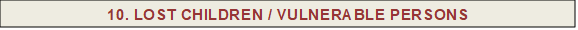 Enter here details of additional site plans, risk assessments, Alcohol Management Plan and associated event documents to compliment to event plan.(Expand and add as many appendices as required)1 – Event OverviewPAGE Event DescriptionLocationDates and DurationEntrance and Exit points AttendanceAudience ProfilesTemporary StructuresTemporary Electrical Installations:The Event OrganisersRoles and ResponsibilitiesContactsCatering and HospitalityAlcohol ProvisionWelfare ProvisionGrounds Maintenance and Asset ProtectionLitter / Cleansing Services / Waste ManagementEntertainmentLicensingNoise ManagementCCTVSuspect Packages2. Crowd ManagementSecurity / Stewarding arrangementsBarriersManagement of Attendee Numbers3.  CommunicationsPA SystemRadiosLoud HailersTelephoneSignage and Public InformationCommunications Plane and Media Handling4.  Traffic ManagementTemporary Traffic Regulation Orders , Road Closure and SignagePublic Transport Arrangements5.  Medical and First Aid Cover6. Fire Risk AssessmentFire Extinguishers7. Police8. Risk ManagementIncident RecordingRIDDORHealth & Safety Enforcing AuthorityInsuranceWeather9. Incident ManagementExtreme WeatherEmergency Vehicle AccessEvent Evacuation PlanHand-over Procedures10. Lost Children / Vulnerable Persons11. Debrief and Event Review Arrangements12. Appendices (please list numbered appendices here)Appendix 1 - Appendix 2 -Appendix 3 -Appendix 4 -etc.Give details of the main rolesBrief explanation of the responsibilities